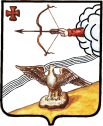 АДМИНИСТРАЦИЯ ОРЛОВСКОГО РАЙОНАКИРОВСКОЙ ОБЛАСТИПОСТАНОВЛЕНИЕ27.10.2021   	 						    № 624-пг. ОрловО внесении изменений в постановление администрации Орловского района № 156-п от 18.03.2020           Во исполнение постановления Правительства Кировской области от 25.03.2020 N 122-П "О введении ограничительных мероприятий (карантина) на территории Кировской области" администрация Орловского района ПОСТАНОВЛЯЕТ:          1. Внести изменения в постановление администрации Орловского района от 18.03.2020 № 156-п «О введении ограничительных мер по предупреждению распространения коронавирусной инфекции, вызванной 2019-nCoV» (далее – постановление):1.1 Пункт 8 постановления дополнить подпунктом 8.5:            «8.5. Не допускать с 25.10.2021 вход и нахождение на территории здания, сооружения (помещений в них), где осуществляется деятельность учреждения посетителей, достигших возраста 18 лет и не имеющих действующего QR-кода, полученного с использованием федеральной государственной информационной системы "Единый портал государственных и муниципальных услуг (функций)" (gosuslugi.ru) или мобильного приложения "Госуслуги Стопкоронавирус", подтверждающего прохождение вакцинации против новой коронавирусной инфекции COVID-19 или факт перенесения в течение последних шести месяцев указанного заболевания (далее - QR-код).».2. Контроль за выполнением постановления оставляю за собой.3. Опубликовать постановление в Информационном бюллетене органов местного самоуправления муниципального образования Орловский муниципальный район Кировской области. 4. Постановление вступает в силу после официального опубликования.Врио главы администрацииОрловского района 		А.В.Аботуров